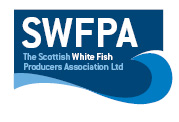 Line PositionsLines Position Info  60  51,  70  N                                     60  38, 00  N000  12,  46  W                                  000  02,  12 EDate27-07-2020Vessel Name & Reg NoAYR DAWNSkipper NameMARTIN CAMPAÑASkipper Email Addressbuqueayrdawn@gmail.comSkipper Mobile No0033640049421